ASB Card and Athletic Participation Data 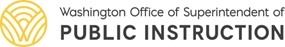 School District: 	Waterville	Date: 	04/01/23High School: 	Waterville High SchoolASB Card and Athletic Participation Data ASB Card and Athletic Participation Data ASB Card and Athletic Participation Data ASB Card and Athletic Participation Data 2022-20232022-20231 Number of high school students enrolled in the school (as of October 1st, of this school year). This includes all students in grades 9-12. Number of high school students enrolled in the school (as of October 1st, of this school year). This includes all students in grades 9-12. Number of high school students enrolled in the school (as of October 1st, of this school year). This includes all students in grades 9-12. 1091092 The number of high school students that are from low income families. (as of October 1st, of this school year) The number of high school students that are from low income families. (as of October 1st, of this school year) The number of high school students that are from low income families. (as of October 1st, of this school year) 45453 Total number of high school students who possess an Associated Student Body card (all students with an ASB card) Total number of high school students who possess an Associated Student Body card (all students with an ASB card) Total number of high school students who possess an Associated Student Body card (all students with an ASB card) 52524 The number of high school students who are from low income families and possess an ASB card. The number of high school students who are from low income families and possess an ASB card. The number of high school students who are from low income families and possess an ASB card. 25255 The total number of high school students participating in an athletic program (as of April 1st, of this school year) *only count student once*The total number of high school students participating in an athletic program (as of April 1st, of this school year) *only count student once*The total number of high school students participating in an athletic program (as of April 1st, of this school year) *only count student once*52526 The number of high school students who are from low income families who are participating in an athletic program (as of April 1st, of this school year) *only count student once* The number of high school students who are from low income families who are participating in an athletic program (as of April 1st, of this school year) *only count student once* The number of high school students who are from low income families who are participating in an athletic program (as of April 1st, of this school year) *only count student once* 2525 7   ASB Card Possession Opportunity Gap%  0% Gap Plan Required? NoNo8   Extracurricular Participation Opportunity Gap%  10%Gap Plan Required? NoList of optional noncredit extracurricular event attendance and participation fees List of optional noncredit extracurricular event attendance and participation fees List of optional noncredit extracurricular event attendance and participation fees Cost per Student (estimate) List of optional noncredit extracurricular event attendance and participation fees List of optional noncredit extracurricular event attendance and participation fees List of optional noncredit extracurricular event attendance and participation fees Cost per Student (estimate) The purchase amount of an Associated Student Body (ASB) card for high school students (general population price) The purchase amount of an Associated Student Body (ASB) card for high school students (general population price) The purchase amount of an Associated Student Body (ASB) card for high school students (general population price) The purchase amount of an Associated Student Body (ASB) card for high school students (general population price) 	$ 	$35.00	$ 	$35.00Athletic program participation fees (if the price varies per sport, show the price range). Athletic program participation fees (if the price varies per sport, show the price range). Athletic program participation fees (if the price varies per sport, show the price range). Athletic program participation fees (if the price varies per sport, show the price range). 	$ 	$0.00	$ 	$0.00Social school events (plays, concerts, dances, etc) Social school events (plays, concerts, dances, etc) Social school events (plays, concerts, dances, etc) Social school events (plays, concerts, dances, etc) 	$ 	10-25	$ 	10-25Sport events (game admission, etc) Sport events (game admission, etc) Sport events (game admission, etc) Sport events (game admission, etc) 	$ 	5-7	$ 	5-7Day field trip Day field trip Day field trip Day field trip 	$ 	$0.00	$ 	$0.00Multi-day trips/overnight travel Multi-day trips/overnight travel Multi-day trips/overnight travel Multi-day trips/overnight travel 	$ 	$0.00	$ 	$0.00Other: Other: Other: Other: District policy for waiving and reducing noncredit extracurricular event attendance and participation fees as described under RCW 28A.325.010 District policy for waiving and reducing noncredit extracurricular event attendance and participation fees as described under RCW 28A.325.010 District policy for waiving and reducing noncredit extracurricular event attendance and participation fees as described under RCW 28A.325.010 District policy for waiving and reducing noncredit extracurricular event attendance and participation fees as described under RCW 28A.325.010 YesYesWebsite address or explanation: https://drive.google.com/drive/folders/1P2HiXE71lIbfXqSKwJfbiPNQclnpupDaWebsite address or explanation: https://drive.google.com/drive/folders/1P2HiXE71lIbfXqSKwJfbiPNQclnpupDaWebsite address or explanation: https://drive.google.com/drive/folders/1P2HiXE71lIbfXqSKwJfbiPNQclnpupDaWebsite address or explanation: https://drive.google.com/drive/folders/1P2HiXE71lIbfXqSKwJfbiPNQclnpupDa